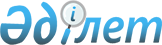 Панфилов аудандық мәслихатының "Панфилов ауданында тұрғын үй көмегін көрсетудің мөлшері мен тәртібін айқындау туралы" 2021 жылғы 28 қаңтардағы № 7-2-10 шешімінің күші жойылды деп тану туралыЖетісу облысы Панфилов аудандық мәслихатының 2023 жылғы 3 қарашадағы № 8-11-54 шешімі. Жетісу облысы Әділет департаментінде 2023 жылы 6 қарашада № 82-19 болып тіркелді
      "Құқықтық актілер туралы" Қазақстан Республикасы Заңының 27-бабына сәйкес, Панфилов аудандық мәслихаты ШЕШІМ ҚАБЫЛДАДЫ:
      1. Панфилов аудандық мәслихатының "Панфилов ауданында тұрғын үй көмегін көрсетудің мөлшері мен тәртібін айқындау туралы" 2021 жылғы 28 қаңтардағы № 7-2-10 (Нормативтік құқықтық актілерді мемлекеттік тіркеу тізілімінде № 152693 тіркелген) шешімінің күші жойылды деп танылсын.
      2. Осы шешім алғашқы ресми жарияланған күнінен кейін күнтізбелік он күн өткен соң қолданысқа енгізіледі
					© 2012. Қазақстан Республикасы Әділет министрлігінің «Қазақстан Республикасының Заңнама және құқықтық ақпарат институты» ШЖҚ РМК
				
      Панфилов аудандық мәслихатының төрағасы

Е. Шокпаров
